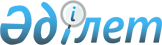 Об утверждении Инструкции по поощрению работников образования и науки
					
			Утративший силу
			
			
		
					Приказ и.о. Министра образования и науки Республики Казахстан от 20 ноября 2007 года № 373-к. Зарегистрирован в Министерстве юстиции Республики Казахстан 27 ноября 2007 года № 5008. Утратил силу приказом и.о. Министра образования и науки Республики Казахстан от 8 августа 2013 года № 324

      Сноска. Утратил силу приказом и.о. Министра образования и науки РК от 08.08.2013 № 324 (вводится в действие по истечении десяти календарных дней после дня его первого официального опубликования).      В соответствии с подпунктом 39) статьи 5 Закона Республики Казахстан от 27 июля 2007 года "Об образовании" ПРИКАЗЫВАЮ :  

      1. Утвердить Инструкцию по поощрению работников образования и науки.  

      2. Департаменту административного обеспечения (Мекамбаев Т.Т.) в установленном порядке: 

      1) направить настоящий приказ на государственную регистрацию в Министерство юстиции Республики Казахстан; 

      2) обеспечить официальное опубликование настоящего приказа после его государственной регистрации.  

      3. Признать утратившим силу: 

      1) приказ Министра образования и науки Республики Казахстан от 12 декабря 2000 года N 1159 "Об утверждении видов поощрения Министерства образования и науки Республики Казахстан" (зарегистрированный в Министерстве юстиции Республики Казахстан за N 1361); 

      2) приказ и.о. Министра образования и науки Республики Казахстан от 27 июля 2004 года N 652 "О внесении дополнений и изменений в приказ Министра образования и науки Республики Казахстан от 12 декабря 2000 года N 1159 "Об утверждении видов поощрения Министерства образования и науки Республики Казахстан" (зарегистрированный в Министерстве юстиции Республики Казахстан за N 2985).      

      4. Настоящий приказ вводится в действие со дня его официального опубликования.  

      5. Контроль за исполнением настоящего приказа возложить на ответственного секретаря Пралиева С.Ж.       И.о. Министра 

Утверждена приказом          

и.о. Министра образования и науки  

Республики Казахстан         

от 20 ноября 2007 года N 373-к    

Инструкция по поощрению работников образования и науки  1. Общие положения 

      1. Настоящая Инструкция (далее - Инструкция) по поощрению работников образования и науки разработана в соответствии с Законом Республики Казахстан "Об образовании".  

      2. Поощрения являются формой стимулирования труда работников системы образования, науки и других организаций в области образования и науки.  

      3. В целях поощрения работников за успехи в труде и достижения в области образования и науки устанавливаются следующие виды поощрения: 

      1) Нагрудный знак "Почетный работник образования Республики Казахстан" согласно приложению 1 к Инструкции; 

      2) Нагрудный знак "За заслуги в развитии науки Республики Казахстан" согласно приложению 2 к Инструкции; 

      3) Нагрудный знак "Ы. Алтынсарин" согласно приложению 3 к Инструкции; 

      4) Нагрудный знак " За высокие заслуги в развитии образования и науки Республики Казахстан " согласно приложению 4 к Инструкции; 

      5) Почетная грамота Министерства образования и науки Республики Казахстан; 

      6) Благодарность Министерства образования и науки Республики Казахстан. 

      Сноска. Пункт 3 с изменениями, внесенными приказом Министра образования и науки РК от 08.07.2009 № 153-к (порядок введения в действие см. п. 3 ). 

      4. Нагрудный знак носится на правой стороне груди ниже государственных наград Республики Казахстан.  

      5. Награждение нагрудным знаком повторно не производится.  

2. Условия награждения нагрудным знаком 

"Почетный работник образования Республики Казахстан" 

      6. Нагрудным знаком награждаются лучшие работники: 

      1) за внедренные в учебный процесс активные формы и методы организации и проведения занятий, контроля знаний и новые интерактивные технологии, обеспечивающие развитие самостоятельности учащихся, воспитанников и студентов, индивидуализацию их обучения; 

      2) за успехи в руководстве научно-исследовательской и проектно-конструкторской деятельностью обучаемых; 

      3) за достижения в региональных, республиканских, международных образовательных и научно-технических программах и проектах; 

      4) за исследования по актуальным проблемам образования; 

      5) за заслуги в подготовке и повышении педагогической и научной квалификации преподавательских кадров, переподготовке специалистов системы образования; 

      6) за успехи в разработке учебной литературы и производстве учебных пособий и оборудования; 

      7) за успехи в организации финансово-хозяйственной деятельности, развитии и укреплении материально-технической и экспериментально-производственной базы организаций образования.  

      7. Нагрудным знаком награждаются работники, имеющие стаж работы в организациях образования, не менее десяти лет и высшую либо первую квалификационную категорию (для педагогических работников).  

3. Условия награждения нагрудным знаком 

"За заслуги в развитии науки Республики Казахстан" 

      8. Нагрудным знаком награждаются лучшие работники: 

      1) за важные результаты в области фундаментальных и прикладных исследований, способствующие выводу отечественной науки и техники на уровень мировых достижений; 

      2) за достижения в реализации международных, республиканских, региональных и других научно-технических программ по приоритетным направлениям науки, техники и культуры; 

      3) за изобретения, вносящие крупный вклад в создание новой и совершенствование существующей техники и технологий; 

      4) за разработанные новые технологии, имеющие большое практическое значение; 

      5) за значительные успехи в организации и совершенствовании научно-исследовательского процесса в свете современных достижений науки и культуры; 

      6) за высокие достижения в подготовке квалификации научных кадров; 

      7) за высокие достижения в организации управления научной сферы финансово-хозяйственной деятельности, укреплении и развитии материально-технической и экспериментально-производственной базы науки.  

      9. Нагрудным знаком награждаются научные работники, имеющие стаж работы не менее десяти лет.  

4. Условия награждения нагрудным знаком "Ы. Алтынсарин" 

      10. Нагрудным знаком награждаются педагогические работники органов и организаций образования: 

      1) за значительные успехи в организации и совершенствовании образовательного и воспитательного процессов, обеспечении единства обучения и воспитания, реализации образовательных и воспитательных программ; 

      2) за успехи в практической подготовке учащихся, воспитанников, в развитии их творческой активности; 

      3) за достижения в областных (районных), республиканских международных образовательных программах и проектах.  

      11. Нагрудным знаком награждаются работники, имеющие стаж работы в органах и организациях образования, не менее десяти лет.  

5. Условия награждения нагрудным знаком 

"За высокие заслуги в развитии образования и науки 

Республики Казахстан"        Сноска. Заголовок главы 5 с изменениями, внесенными приказом Министра образования и науки РК от 08.07.2009 № 153-к (порядок введения в действие см. п. 3 ). 

      12. Нагрудным знаком награждаются лучшие работники образования и науки, имеющие стаж работы в органах и организациях образования не менее десяти лет, а также выдающиеся зарубежные деятели науки и образования, внесшие значительный вклад в развитие сотрудничества между государствами, научными и образовательными организациями Казахстана и страны-партнера.  

6. Условия награждения Почетной грамотой 

Министерства образования и науки Республики Казахстан 

      13. Почетной грамотой награждаются лучшие работники: 

      1) за большую и плодотворную работу по подготовке, переподготовке и повышению квалификации научно-педагогических кадров; 

      2) за внедрение в образовательный и воспитательный процессы новых технологий, форм и методов обучения, обеспечение единства обучения и воспитания; 

      3) за развитие научных исследований по актуальным проблемам фундаментальной и прикладной науки, в том числе по проблемам образования; 

      4) за достижения в региональных, республиканских, международных образовательных и научно-технических программах и проектах, реализации региональных межвузовских программ по приоритетным направлениям науки, техники и культуры; 

      5) за успехи в практической подготовке учащихся, воспитанников, студентов и слушателей, в развитии их творческой активности и самостоятельности; 

      6) за значительные успехи в обучении; 

      7) за постоянную и активную помощь организациям образования в практической подготовке высококвалифицированных специалистов, развитии материально-технической базы.  

      14. Почетной грамотой награждаются научные и педагогические работники, имеющие стаж работы в организациях образования и науки, не менее пяти лет.  

7. Условия объявления благодарности 

Министерством образования и науки Республики Казахстан 

      15. Благодарность объявляется лучшим работникам: 

      1) за проведение отдельных, разовых мероприятий (конкурсы, олимпиады, смотры, выставки и другие мероприятия), организуемых Министерством или органами управления образованием; 

      2) за выполнение на высоком уровне поручений Министерства; 

      3) за успехи в трудовой, учебной, воспитательной и административной деятельности.  

8. Порядок представления и рассмотрения наградных материалов 

      16. Для награждения работников в области образования и науки представляются следующие документы: 

      1) ходатайство организации образования с приложением выписки из решения ученого (педагогического) совета, коллегии; 

      2) наградной лист, согласно приложению 5 к Инструкции. 

      Ходатайство и наградной лист подписывается руководителем государственного органа, организации, представившим кандидатуру.  

      17. Организации среднего, технического и профессионального и послесреднего образования представляют наградные материалы в местные исполнительные органы в области образования.  

      18. Государственные органы Республики Казахстан, Акимы областей, городов Астаны, Алматы, научные и республиканские организации образования, а также подведомственные организации представляют наградные материалы в Министерство образования и науки Республики Казахстан.  

      19. Наградные материалы рассматриваются на заседании Комиссии Министерства образования и науки Республики Казахстан по наградам. Решение комиссии оформляется протоколом и вносится на рассмотрение Министра образования и науки Республики Казахстан.  

      20. Награждение Нагрудным знаком, Почетной грамотой и Благодарностью осуществляется приказом Министра образования и науки Республики Казахстан. 

Приложение 1            

к Инструкции по поощрению     

работников образования и науки    

Описание нагрудного знака 

"Почетный работник образования Республики Казахстан"       Знак представляет собой окружность диаметром 28 мм толщиной 2 мм, прикрепленный к планке размером 25х15 мм с голубой лентой. На знаке изображение раскрытой книги, в центре которой солнце, в правой части по окружности лежит лавровая ветвь. На обратной стороне знака надпись на государственном языке "Почетный работник образования Республики Казахстан". Знак изготовляется из медно-никелевого сплава. 

      (рисунок см. на бумажном варианте) 

Приложение 2            

к Инструкции по поощрению     

работников образования и науки   

Описание нагрудного знака 

"За заслуги в развитии науки Республики Казахстан"       Знак представляет собой окружность диаметром 28 мм толщиной 2 мм, прикрепленный к планке размером 25х15 мм с голубой лентой. На знаке изображение восьмиугольника, в центре которого древний знак "Вечности". На обратной стороне знака надпись на государственном языке "За заслуги в развитии науки Республики Казахстан". 

      (рисунок см. на бумажном варианте) 

Приложение 3            

к Инструкции по поощрению     

работников образования и науки   

Описание нагрудного знака "Ы. Алтынсарин"       Нагрудный знак "Ы. Алтынсарин" изготовлен в виде юбилейной медали диаметром 32 мм, толщиной 2 мм, из сплава меди и никеля. 

      На аверсе (лицевой стороне медали) изображение Ы. Алтынсарина. 

      Под изображением надпись "Ы. АЛТЫНСАРИН". 

      На реверсе (оборотной стороне медали) выбиты слова на государственном языке "Педагогикалық қызметтегі табыстары үшін". Сторона медалировная. 

      Медаль прикреплена к планке длиной 15 мм и шириной 25 мм, которая обшита голубой лентой. 

      (рисунок см. на бумажном варианте) 

Приложение 4            

к Инструкции по поощрению     

работников образования и науки   Описание нагрудного знака 

"За высокие заслуги в развитии образования и науки 

Республики Казахстан"        Сноска. Приложение 4 в редакции приказа Министра образования и науки РК от 08.07.2009 № 153-к (порядок введения в действие см. п. 3 ).        Нагрудный знак "За высокие заслуги в развитии образования и науки Республики Казахстан" состоит из подвески и планки. 

      Подвеска знака представляет собой восьмиконечную звезду, лучи которой покрыты эмалью синего цвета и также разделены двумя лучами меньшего размера. 

      Внутри звезды расположен круг с изображением трех перекрещенных между собой электронных орбит, по окружности расположена надпись на казахском языке "Қазақстан Республикасының білімі мен ғылымын дамытудағы зор еңбегі үшін", буквы выступающие матовые. 

      На оборотной стороне подвески надпись на английском языке "For great merits on education and science development of the Republic of Kazakhstan", буквы и изображение выступающие блестящие. 

      Подвеска изготовлена из сплава мельхиор - металл белого цвета. 

      С помощью кольца и скобы подвеска закреплена на вертикально удлиненной планке длиной 50 мм. и шириной 32 мм., изготовленной из латуни. 

      Планка обтянута муаровой лентой имеющей голубой, желтый и синий цвета. На оборотной стороне планки расположена булавка с визорным замком, при помощи которой нагрудный знак крепится к одежде для ношения. 

Приложение 5            

к Инструкции по поощрению     

работников образования и науки  РЕСПУБЛИКА КАЗАХСТАН 

                        НАГРАДНОЙ ЛИСТ 

1. Фамилия, имя, отчество ___________________________________________ 

_____________________________________________________________________ 

2. Должность, место работы, службы __________________________________ 

                          (указать точное наименование подразделения 

_____________________________________________________________________ 

        предприятия, учреждения, организации, министерства, 

                    государственного комитета) 

3. Пол ________________ 4. Год и место рождения______________________ 

5. Образование ______________________________________________________ 

6. Ученая степень, ученое звание_____________________________________ 

7. Домашний адрес: __________________________________________________ 

8. Общий стаж работы ________ 9. Стаж работы в отрасли ______________ 

10. Стаж работы в данном трудовом коллективе ________________________ 

11. Характеристика с указанием конкретных особых заслуг 

награждаемого________________________________________________________ 

Кандидатура обсуждена и рекомендована 

_____________________________________________________________________ 

      (наименование организации, дата обсуждения, N протокола) Представляется к награждению нагрудным знаком _______________________       Руководитель организации 

      _________________________ 

             (подпись) 

      _________________________ 

      (Фамилия, имя, отчество) 

      "___"______________года 

        (дата заполнения)       место печати Примечание: фамилия, имя, отчество награждаемого заполняются по удостоверению 

личности и обязательно указывается транскрипция на казахском и русском языках.                        Қазақстан 

                    Республикасының 

                       Елтаңбасы 

                   ҚАЗАҚСТАН РЕСПУБЛИКАСЫ 

              БІЛІМ ЖӘНЕ ҒЫЛЫМ МИНИСТРЛІГІ                       ҚҰPMET 

                    ГРАМОТАСЫ               ТӘУЕЛСІЗ ҚАЗАҚСТАННЫҢ РУХАНИ 

              ЖӘНЕ ӘЛЕУМЕТТІК ДАМУЫ ЖОЛЫНДА 

              ҚОЛ ЖЕТКЕН ТАБЫСТАРЫ ЖӘНЕ ОНЫҢ 

             ГҮЛДЕНУІНЕ ҚОСҚАН ЗОР ҮЛЕСІ ҮШІН 

        _________________________________________ 

        _________________________________________ 

        _________________________________________                      МАРАПАТТАЛАДЫ                 МИНИСТР                          "___" _________ 200__ж.                        Қазақстан 

                    Республикасының 

                       Елтаңбасы 

                   ҚАЗАҚСТАН РЕСПУБЛИКАСЫ 

              БІЛІМ ЖӘНЕ ҒЫЛЫМ МИНИСТРЛІГІ                 ҚАЗАҚСТАН РЕСПУБЛИКАСЫНЫҢ 

               БІЛІМ БЕРУ ЖҮЙЕСІН ДАМЫТУҒА 

               ҚОСҚАН ЗОР ЖЕКЕ ҮЛЕСІ ҮШІН 

             ______________________________ 

             ______________________________                               АЛҒЫС                       БІЛДІРЕДІ           МИНИСТР                          "___" _________ 200__ж. 
					© 2012. РГП на ПХВ «Институт законодательства и правовой информации Республики Казахстан» Министерства юстиции Республики Казахстан
				